             			         Trenton Public Schools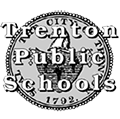            		           Instructional Support PlanTeacher Signature: ___________________________________		 Date: _______________Administrator Signature:_________________________________ 		 Date: _______________Name:Grade/Subject:Building:Date: Administrator Name: Area(s) of ConcernDomain/ComponentEvidenceMutually Agreed Support ActivitiesTimelineAdministrator’sResponsibilityTeacher’s ResponsibilityEvidence of ProgressConferenceDate